الإتحـــاد الجزائـــري لكـــرة القـــدم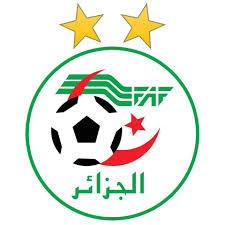 الفريق:اسم الفريق الأصلي للاعب.................................................................................................................تسريــح لاعـــبالفئــة: أكابر		الموسم الكروي: 1202-2202التاريخ: ..............................وفقا للأحكام التنظيمية للاتحاد الجزائري لكرة القدم للموسم الكروي2202-1202 يشرفنا أن نبلغكم بموافقتنا على تسريح اللاعباللقب: .............. .......... ..................................................................................................الاسم: .............. .......... ..................................................................................................تاريخ ومكان الازدياد: .............. .......... .....................................................................حامل للإجازة رقم: .................... .......... .....................................................................تسلم هذه الوثيقة للاعب المسرَّح لاستكمال إجراءات التأهيل.ملاحظة : ترفق إجازة اللاعب التابعة لفريقه الأصلي  والملف الطبي إلى الملف الإداري لتأهيل اللاعب مع الفريق الجديد. 